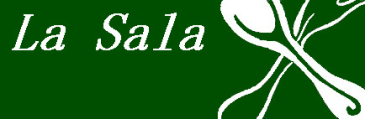 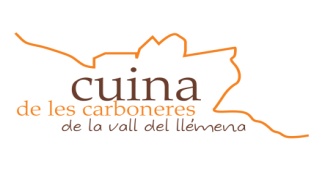 Menú Pica Pica per a tota la taulaEmbotits de Canet d'Adri (ganivet i fusta)AmanidaCargols “La sala”Segon plat a triarBotifarra a la brasa Pollastre a la brasaEntrecot a la brasaSèpia a la planxaBacallà amb allioli de codonyPostresDe la casaBegudaVi de la casa ¼ , Aigua o gasosa o 1 refresciCafè(totes les begudes extres es carreguen a part)Preu per persona 18,00 € (Iva Inclòs)Els menús son preu per persona , ha de ser  tota la taula completaEl nens menors de 12 anys preu 10€ (menú infantil plat de: macarrons, canelons, escalopa de pollastre o croquetes amb patates; beguda i Postre)